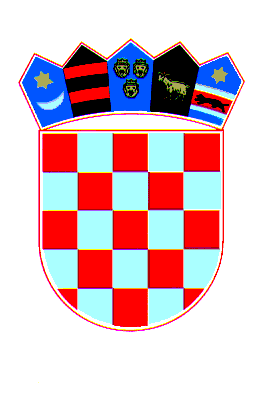 Odjel za prosvjetu, kulturu, rad, zdravstvo                 i socijalnu skrbKLASA: 602-02/18-06/03URBROJ: 2177-04-03/5-18-01Požega,14. ožujka 2018.               Temeljem članka 5. Pravilnika o postupku utvrđivanja psihofizičkog stanja djeteta, učenika te članova Stručnog povjerenstva (“Narodne novine” broj  67/14.), Ured državne uprave u Požeško-slavonskoj županiji, Služba za društvene djelatnosti, Odjel za prosvjetu, kulturu, rad, zdravstvo i socijalnu skrb u PožegiO B A V J E Š T A V Aroditelje (skrbnike) djece  obveznika upisa u I. razred osnovne škole u školsku  godinu 2018./2019.Pokreće se postupak utvrđivanja psihofizičkog stanja djece rođene u razdoblju od 01. travnja 2011. do 31.ožujka 2012. godine, s prebivalištem na području Požeško-slavonske županije, radi upisa u I. razred obveznog osnovnoškolskog odgoja i obrazovanja  u školsku godinu 2018./2019.Postupak utvrđivanja psihofizičkog stanja djece - neposredni pregled djeteta,razgovor s roditeljem, pojedinačna mišljenja članova povjerenstva i uvid u odgovarajuću dokumentaciju- radi upisa u I. razred školske godine 2018./2019. provest  će stručna povjerenstva osnovnih škola za utvrđivanje psihofizičkog  stanja djeteta u sjedištu  škole –matične škole kojoj dijete pripada prema upisnom području, odnosno liječnički pregled u Zavodu za javno zdravstvo Požeško-slavonske županije, u Požegi, Županijska 9, odnosno u Pakracu, Bolnička bb, u razdoblju od 31. ožujka do 15. lipnja 2018. godine.  3.  Za utvrđivanje psihofizičkog stanja djeteta radi upisa u I. razred osnovne škole koje        obavlja liječnik, roditelji su obvezn priložiti odgovarajuću medicinsku dokumentaciju       ( naznačenu u pozivu za pregled), dok  su škole po službenoj dužnosti obvezne za upis       pribaviti izvod iz Matice rođenih i Knjige državljana.    Utvrđivanja psihofizičkog stanja djece radi upisa u I. razred osnovne škole obavljat će se   prema rasporedu škole , kojim se za svaku školu ( matičnu i područnu) određuje točno   vrijeme i mjesto utvrđivanja psihofizičkog stanja u školi, odnosno zdravstvenoj ustanovi,  s rasporedom djece pripadajućeg upisnog područja –Prilog br.1.                                                     PRILOG BR.1.      Osnovna škola Julija Kempfa, Požega, Dr Franje Tuđmana 2                                                   09.04.- 27.04.2018.Ova obavijest s PRILOGOM BR 1. – RASPOREDOM PREGLEDA DJECE      bit će objavljena na svim oglasnim pločama osnovnih škola (matičnih i       područnih) te Službe za školsku medicinu Zavoda za javno zdravstvo Požeško-      slavonske županije u Požegi i Pakracu. Po mogućnosti može se  objaviti       i na web stranicana škola, odnosno Zavoda.      Škole će ujedno svim roditeljima poslati obavijest-poziv o točnom mjestu i       vremenu utvrđivanja psihofizičkog stanja njihovoga djeteta. Viša Upravna refererentica                                                                                   Snježana Vujnović, pravnicaREPUBLIKA HRVATSKAURED DRŽAVNE UPRAVE UPOŽEŠKO-SLAVONSKOJ ŽUPANIJISlužba za društvene djelatnostiOŠ Julija Kempfa, PožegaDatum testiranja u školiDatum pregleda kod liječnikaOŠ Julija Kempfa Požega09.-11.04.2018.18.-27.04.2018.